附件2求职人员参会流程特别提示：本次招聘活动属州人力资源社会保障局提供的公共就业和人才服务活动，不向求职者收取任何费用。请及时关注查阅政府部门发布的相关招聘信息，仔细甄别谨防上当受骗。仔细阅读招聘公告及招聘信息本次招聘活动招聘岗位信息，统一通过阿坝州人力资源和社会保障局网站“招聘专栏”（网址：http://rsj.abazhou.gov.cn/abzrlzyshbzj/c106734/common_list.shtml）和“阿坝人力资源服务”微信公众号发布（9月16日，随《招聘公告》发布第一批招聘岗位信息；后续如有增加的岗位信息将于9月18日发布），所发布招聘单位及岗位信息已严格进行资质审核，通过政府及政府部门网络媒体和基层人社公共服务平台宣传。二、网上报名。（一）报名时间：2020年9月16日至9月20日18:00止。（二）网上报名程序：查询招聘岗位选择符合条件的岗位——关注“阿坝人力资源服务”微信公众号——从公众号“招聘信息”栏的“秋招报名”进入——选择用人单位（企业）和岗位（可选择2个招聘单位岗位报名）——按提示填写齐全相关内容——提交。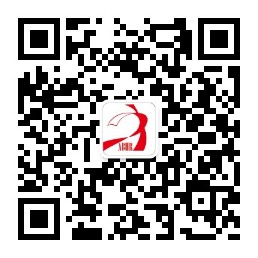         扫码关注“阿坝人力资源服务”微信公众号三、报名信息初审情况查询你的报名信息需经用人单位（企业）进行初审后，确定是否进入面试洽谈。我们将于9月21日通过“阿坝人力资源服务”微信公众号发布《进入现场面试洽谈人员名单》，请届时及时查询相关信息。四、现场面试洽谈（一）现场招聘会主要内容。此次现场招聘会以面试洽谈为主（尽可能先通过网报名并初审合格前往现场招聘会），同时接受现场报名和洽谈。（二）时间和地点。现场招聘会拟定于2020年9月25日13:00—17:00举行，招聘活动地点为：汶川县水磨镇.阿坝师范学院。（三）需携带的证书资料。参加现场招聘面试洽谈，应携带本人有效身份证、户口簿、毕业证（2021年应届毕业生为学生证）、学位证，获得的职业技能证书、专业技能等级证书，以及招聘岗位条件所需的相关资料（如工作经历相关证明资料等）。（四）疫情防控相关要求。参加现场招聘会，应严格遵守疫情防控相关规定，全程佩戴口罩，主动接受防疫体温监测，出示防疫健康码（或有效期内核酸检测报告）。